ΠΑΡΑΡΤΗΜΑ Ι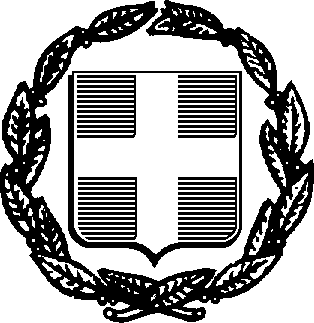 ΥΠΕΥΘΥΝΗ ΔΗΛΩΣΗ(άρθρο 8 Ν.1599/1986)Με ατομική μου ευθύνη και γνωρίζοντας τις κυρώσεις (3), που προβλέπονται από τις διατάξεις της παρ. 6 του άρθρου 22 του Ν. 1599/1986, δηλώνω ότι:Στα ως άνω αναγραφόμενα αριθμό τηλεφώνου και δ/νση ηλεκτρ. ταχυδρομείου (email) επιθυμώ να λαμβάνω οιαδήποτε ενημέρωση αφορά το τέκνο μου (ονοματεπώνυμο μαθητή/τριας)Η διεύθυνση μόνιμης κατοικία του μαθητή/τριας (τέκνου μου) είναι:Οδός:	Αριθμός:	Ταχ. Κώδικας:Δήμος:	Νομός:Την ηλεκτρονική αίτηση εγγραφής/ανανέωσης εγγραφής του/της μαθητή/τριας (τέκνου μου) για το σχολικό έτος 2021-22 θα υποβάλω μέσω της εφαρμογής e-εγγραφές, χρησιμοποιώντας τους προσωπικούς του/της κωδικούς taxisnet, ο/η Όνομα και Επώνυμο Κηδεμόνα (όπως εμφανίζεται στο taxisnet) του (Πατρώνυμο κηδεμόνα)(4)Ημερομηνία:	20Ο – Η Δηλ.(Υπογραφή)Αναγράφεται από τον ενδιαφερόμενο πολίτη ή Αρχή ή η Υπηρεσία του δημόσιου τομέα, που απευθύνεται η αίτηση.Αναγράφεται ολογράφως.«Όποιος εν γνώσει του δηλώνει ψευδή γεγονότα ή αρνείται ή αποκρύπτει τα αληθινά με έγγραφη υπεύθυνη δήλωση του άρθρου 8 τιμωρείται με φυλάκιση τουλάχιστον τριών μηνών. Εάν ο υπαίτιος αυτών των πράξεων σκόπευε να προσπορίσει στον εαυτόν του ή σε άλλον περιουσιακό όφελος βλάπτοντας τρίτον ή σκόπευε να βλάψει άλλον, τιμωρείται με κάθειρξη μέχρι 10 ετών.Σε περίπτωση ανεπάρκειας χώρου η δήλωση συνεχίζεται στην πίσω όψη της και υπογράφεται από τον δηλούντα ή την δηλούσα.Ο – Η Δηλ.(Υπογραφή)ΠΡΟΣ(1):ΓΕΝΙΚΟ ΛΥΚΕΙΟ ΚΡΥΑΣ ΒΡΥΣΗΣΓΕΝΙΚΟ ΛΥΚΕΙΟ ΚΡΥΑΣ ΒΡΥΣΗΣΓΕΝΙΚΟ ΛΥΚΕΙΟ ΚΡΥΑΣ ΒΡΥΣΗΣΓΕΝΙΚΟ ΛΥΚΕΙΟ ΚΡΥΑΣ ΒΡΥΣΗΣΓΕΝΙΚΟ ΛΥΚΕΙΟ ΚΡΥΑΣ ΒΡΥΣΗΣΓΕΝΙΚΟ ΛΥΚΕΙΟ ΚΡΥΑΣ ΒΡΥΣΗΣΓΕΝΙΚΟ ΛΥΚΕΙΟ ΚΡΥΑΣ ΒΡΥΣΗΣΓΕΝΙΚΟ ΛΥΚΕΙΟ ΚΡΥΑΣ ΒΡΥΣΗΣΓΕΝΙΚΟ ΛΥΚΕΙΟ ΚΡΥΑΣ ΒΡΥΣΗΣΓΕΝΙΚΟ ΛΥΚΕΙΟ ΚΡΥΑΣ ΒΡΥΣΗΣΓΕΝΙΚΟ ΛΥΚΕΙΟ ΚΡΥΑΣ ΒΡΥΣΗΣΓΕΝΙΚΟ ΛΥΚΕΙΟ ΚΡΥΑΣ ΒΡΥΣΗΣΓΕΝΙΚΟ ΛΥΚΕΙΟ ΚΡΥΑΣ ΒΡΥΣΗΣΟ – Η Όνομα:Επώνυμο:Επώνυμο:Όνομα και Επώνυμο Πατέρα:Όνομα και Επώνυμο Πατέρα:Όνομα και Επώνυμο Πατέρα:Όνομα και Επώνυμο Πατέρα:Όνομα και Επώνυμο Μητέρας:Όνομα και Επώνυμο Μητέρας:Όνομα και Επώνυμο Μητέρας:Όνομα και Επώνυμο Μητέρας:Ημερομηνία γέννησης(2):Ημερομηνία γέννησης(2):Ημερομηνία γέννησης(2):Ημερομηνία γέννησης(2):Τόπος Γέννησης:Τόπος Γέννησης:Τόπος Γέννησης:Τόπος Γέννησης:Αριθμός Δελτίου Ταυτότητας:Αριθμός Δελτίου Ταυτότητας:Αριθμός Δελτίου Ταυτότητας:Αριθμός Δελτίου Ταυτότητας:Τηλ:Τόπος Κατοικίας:Τόπος Κατοικίας:Οδός:Αριθ:ΤΚ:Αρ. Τηλεομοιοτύπου (Fax):Αρ. Τηλεομοιοτύπου (Fax):Αρ. Τηλεομοιοτύπου (Fax):Δ/νση Ηλεκτρ. Ταχυδρομείου (Εmail):Δ/νση Ηλεκτρ. Ταχυδρομείου (Εmail):